PROSINAC, 2023. 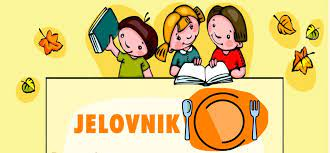 PonedjeljakUtorakSrijedaČetvrtakPetak1GL. JELO:   pohani oslićPRILOG:  kuhano povrće, palentaUŽINA:  puding45678GL. JELO: tjestenina u umaku                      bolognesePRILOG: cikla,  kruhUŽINA:  voćeGL. JELO: varivo od mahuna s                     junetinomPRILOG:  kruhUŽINA: kolačGL. JELO: svinjski kotletPRILOG:  pire krompir, kruhUŽINA:  voćeGL. JELO: pohani odrezak  PRILOG: kuhano povrće, kruhUŽINA:  voćeGL. JELO: riblji štapićiPRILOG: blitva s krompirom,  kruhUŽINA: voće1112131415GL. JELO: tjestenina milanesePRILOG:  kruhUŽINA:  voćeGL. JELO:  goveđi gulašPRILOG:  kruhUŽINA:  kolačGL. JELO: varivo od bijelog                      kupusa s junetinomPRILOG:  kruhUŽINA:  voćeGL. JELO: polpetePRILOG: kuhano povrće, palenta, kruhUŽINA: voćeGL. JELO: ribaPRILOG: kuhano povrće, kruh  UŽINA: voće    18GL. JELO: pileći odrezakPRILOG: rizi-bizi, kruhUŽINA: voće19GL. JELO: varivo od bijelog kupusa s junetinomPRILOG: kruhUŽINA: voće20GL. JELO: pileći batakPRILOG: juha, kuhano povrće, kruhUŽINA:  voće21GL. JELO: goveđi gulašPRILOG: palentaUŽINA: voće22GL. JELO: ribaPRILOG: blitva s krumpirom, kruhUŽINA: voće